Северная сбытовая компания информирует о закрытии клиентских офисов на неделюВ соответствии с Указом президента РФ В.В. Путина «Об объявлении в  Российской Федерации нерабочих дней» клиентские офисы ООО «Северная сбытовая компания» будут закрыты с 30 марта по 3 апреля 2020 года.Оперативно получить информацию о состоянии лицевого счета жители Вологодской области и юридические лица могут через личные кабинеты клиентов: для физических лиц для юридических лицОбращения принимаются дистанционно через: личный кабинет клиента формы «Отправить сообщение» и «Заказать звонок» на официальномсайте группу в соцсети ВКонтактеВсе способы дистанционного обслуживания: Способы дистанционного обслуживания для населенияСпособы дистанционного обслуживания для юридических лицВ случае отсутствия электроснабжения в многоквартирных домах можно  обратиться в аварийные службы управляющих компаний, в частном секторе – по телефонам горячих линий сетевых организаций:Вологодский филиал ПАО «МРСК Северо-Запада» — 8-800-220-0-220 АО «Вологдаоблэнерго» — 8-800-700-52-47МУП «Электросеть» (г. Череповец) — 8-8202-777-790  Северная сбытовая компания желает всем крепкого здоровья и рекомендует соблюдать режим карантина. Чтобы выходные дни в домашней обстановкепрошли интересней, компания дарит подписку на КиноПоиск HD на два месяца. По промокоду «ENERGY» доступно более семи тысяч фильмов, сериалов и мультфильмов, а также открывается доступ ко всем возможностям  Яндекс.Плюс (Яндекс.Музыка без ограничений, скидки в Яндекс.Такси и другие преимущества). Активировать код можно до конца мая всем, у кого нет действующей подписки. Ссылка для подключения подписки:  https://clck.ru/MfKjy.Служба корпоративных коммуникаций_____________________________________________________________________________________ООО «Северная сбытовая компания» — гарантирующий поставщик электроэнергии вВологодской области с 1 января 2019 г. (приказ Минэнерго РФ от 29.11.2018г. № 1110).ООО «Северная сбытовая компания» входит в государственный холдинг «Интер РАО».Клиентская база в Вологодской области — 17, 3 тыс. юридических и более 600 тыс. физическихлиц.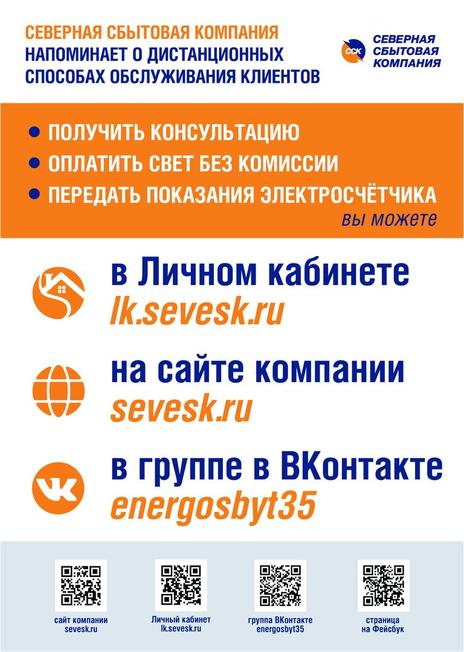 